Diagnostic d’accessibilité: points d’eau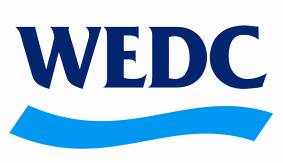 L’objectif de ce diagnostic est d’examiner une installation de point d’eau et de:  Déterminer si une personne physiquement vulnérable est capable d’utiliser cette installation de façon indépendante. Identifier quelle caractéristique faciliterait son utilisation par une personne physiquement vulnérable.Proposer des suggestions de modifications et d’améliorations.A.	Allocation des tachesNommer un coordonateur (si ce n’est déjà fait). Designer ou demander des volontaires pour relever les informations : prendre des notes, mesurer, dessiner des diagrammes, prendre des photos, etc. (les membres de l’équipe peuvent se charger de plusieurs taches).2.	Point d’eau – Détails générauxType de point d’eau  …………………………………………………………………………………..Location /Adresse …………………………………………………………………………………….………………………………………………………………………………………………………….......Nom de l’organisation/individuel maitre d’œuvre………………………………………………Type d’appartenance:  propriété    location	 autre (spécifier)………………………………..Localisation géographique:  rurale    urbaine    périurbaine	 village  ferme  plat   avec du relief  (décrivez SVP) ………………………………………………………………………..Description générale du point d’eau, intégrant les matériaux et la technologie utilisés. ………………………………………………………………………………………………………….....………………………………………………………………………………………………………….....………………………………………………………………………………………………………….....Dessiner un schéma (sur une feuille a part), a) de dessus b) de cote, pour montrer les dimensions de l’équipement et  son entourage.C.	AccessibilitéDifférents utilisateurs maintenant essayent d’utiliser le point d’eau. Prenez des notes de qui l’utilise et qui est dans l’incapacité de l’utiliser, et quelles caractéristiques le rendent difficile d’utilisation. Utilisez la check-list jointe pour vous remémorer les caractéristiques à regarder, ignorez celles qui ne s’appliquent pas et ajoutez en ci certaines sont manquantes.  Se rendre au point d’eau: …………………………………………………………………………..…………....………………………………………………………………………………………………………….......………………………………………………………………………………………………………….......………………………………………………………………………………………………………….......Propositions de modifications: ……………………………………………………………………………………………………………………………………………………………………………………………………….……………………………………………………………………………………………………………….……………………………………………………………………………………………………………….Y rentrer: …………………………………………………………………………………….....…………………………………………………………………………………………………………......…………………………………………………………………………………………………………......…………………………………………………………………………………………………………......…………………………………………………………………………………………………………......Propositions de modifications: ……………………………………………………………………………………………………………………………………………………………………………………………………….……………………………………………………………………………………………………………….……………………………………………………………………………………………………………….Facilité d’utilisation: ………………………………………………………………………………………….....………………………………………………………………………………………………………….......………………………………………………………………………………………………………….......………………………………………………………………………………………………………….......Propositions de modifications: ……………………………………………………………………………………………………………………………………………………………………………………………………….……………………………………………………………………………………………………………….………………………………………………………………………………………………………….......D	InterviewsQui utilise l’installation?…………………………………………………………………………………………………………..…………………………………………………………………………………………………………..…………………………………………………………………………………………………………..Peuvent-ils l’utiliser facilement?…………………………………………………………………………………………………………..……………………………………………………………………………………………………………….……………………………………………………………………………………………………..Y a-t-il d’autres personnes qui souhaiteraient l’utiliser mais qui ne peuvent pas ou qui ont des difficultés à l’utiliser? …………………………………………………………………………………………………………..…………………………………………………………………………………………………………..………………………………………………………………………………………………………….. Ajoutez des informations ou commentaires supplémentaires svp.Noms des membres de l’équipeMatériel nécessaireCoordonnateur Carnet et styloInterviewer Carnet et styloPersonne prenant les notes: Carnet et styloPersonne qui mesure: Mètre rubanDessinateur de schémas: Carnet et stylo, gommePhotographe:  Appareil photoCheck-listDistance: Quelle est la distance entre la maison/la classe et le point d’eau?Trajet d’accès: Le trajet se fait-il par l’extérieur ou par l’intérieur? Si son utilisation se fait de nuit, le chemin est il éclairé? De quoi est fait le chemin? Le chemin est-il suffisamment large pour tous les utilisateurs? (une largeur de 90cm minimum est recommandée). Le chemin est-il nivelé et  ferme avec aucun obstacle  risquant de faire trébucher? La surface du chemin est-elle glissante quand il est soit sec ou humide? Y a-t-il des obstacles difficiles à traverser ou sur lesquels il est facile de trébucher spécialement pour les personnes à vision altérée? (cf végétation, détritus, jusqu'à 2m au dessus du niveau du sol)Y a-t-il des points de repère qu’une personne aveugle ou à vision altérée peut suivre, cf  une texture particulière de la surface, des points de repère ou une rampe? S’il y a une pente ou une rampe, quelle est son inclinaison? (il est recommandé un maximum de 1 à 10). La surface de la pente est-elle glissante ou non?Check-listS’il y a des marches, sont-elles à une hauteur permettant à une personne handicapée ou âgée de les monter? (un maximum de 15 à  17 cm recommandé par marche). Les marches sont-elles régulières ou irrégulières, solides ou cassées, glissantes ou non? Y a –t-il une rampe de soutien?Quelle est la différence entre la hauteur de l’environnement extérieur et la plateforme ? est-ce qu’un fauteuil roulant ou une personne en béquilles peut facilement y accéder?Y a-t-il une porte ou un portail, s’ouvre-t-elle vers l’intérieur ou vers l’extérieurEst-il facile de la déverrouiller et d’ouvrir la porte/portail? Cf par une personne possédant une prise faible?S’il y a une entrée, est-elle suffisamment large pour y faire rentrer un fauteuil roulant? (largeur minimum recommandée 80cm) Check-listEn quoi est fait le sol? Le sol est-il lisse ou instable, glissant ou non? S’il y a une vraie plateforme, mesurez les dimensions (largeur – cote par cote, longueur devant à arrière).  L’utilisateur peut-il suffisamment s’approcher pour utiliser le point d’eau? La plateforme est-elle suffisamment plate pour que l’utilisateur puisse s’asseoir ou se tenir debout pendant qu’il collecte de l’eau? L’utilisateur peut-il facile ment atteindre le mécanisme d’opération (poignée/robinet/corde/surface de l’eau)? Si ce n’est pas le cas, pourquoi? Y-a-t-il un emplacement pour poser le container d’eau? L’utilisateur peut-il facilement lever le cntainer plein d’eau et le transporter?